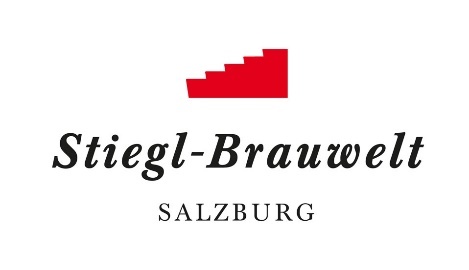 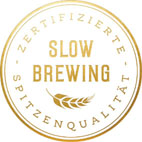  Knödelvariationen von herzhaft bis süß aus der Stiegl-Brauwelt-Küche Stiegl-Truck bietet Knödel-Genuss to goÖsterreichs 1. Knödel Drive-in: Kugelrunder Genuss aus der Stiegl-BrauweltGute Nachrichten für alle, die auch in Zeiten des Gastro-Lockdowns nicht auf die beliebten Knödelspezialitäten aus der Stiegl-Brauwelt verzichten möchten: denn jetzt gibt es bei Österreichs 1. Knödel Drive-in den kugelrunden Genuss zum Mitnehmen für zuhause. Am zweiten und dritten Wochenende im Februar, jeweils von Donnerstag bis Sonntag, bietet das Küchenteam der Stiegl-Brauwelt die Knödel-Box to go mit 7 herzhaften sowie 2 süßen Knödeln zum Preis von EUR 14,92. Und wer besonders hungrig ist, kann sich jeden Knödel auch noch extra dazubestellen um EUR 1,70 pro Stück. Das passende Stiegl-Bier für daheim gibt’s natürlich auch dazu.Sieben gschmackige Knödelvarianten – mit und ohne Fleisch – auf Sauerkraut mit „Stiegl-Weisse“-Saft‘l sowie zum süßen Abschluss ein Mozart- und ein Topfenknödel auf einem fruchtigen Ragout vom Stiegl-Hausbier „Toll:Kirsche“ lassen das Herz jedes Knödelfans höher schlagen. Die runden Köstlichkeiten gibt es verzehrfertig oder für alle, die einen längeren Heimweg haben, mit Kochanleitung zum richtigen Erwärmen für den perfekten Genuss. Dazu schmeckt natürlich ein erfrischendes Stiegl-Bier, wie zum Beispiel das Stiegl-Goldbräu, das süffige Stiegl-Hell oder die Stiegl-Weisse, die man gleich gemeinsam mit den Knödeln mitnehmen kann. Und wer den Schlüssel vom Stiegl-Freundeskreis mitbringt, bekommt ein Seiterl Stiegl-Bier aufs Haus dazu!Abholen kann man dieses Genusspaket beim Stiegl-Truck Drive-in vor dem Stiegl-Getränkeshop in der Kendlerstraße 1. Vorbestellungen werden gerne unter der Telefonnummer 050/1492-1492 entgegengenommen. 2021-02-11Termine, Daten und FaktenKnödel Drive-in 11.-14. & 18. -21. Februar 2021, jeweils 11 – 19 Uhr Preis pro Knödel-Box: EUR 14,92; einzelne Knödel zusätzlich um EUR 1,70 / Stk.Stiegl-Goldbräu, Stiegl-Hell, Stiegl-Weisse: je EUR 1,50 / 0,5 Liter MW-Flaschewww.brauwelt.at___________________________Bildtexte:Pressebild 1: Von herzhaft bis süß – der Knödel Drive-in beim Stiegl-Truck bietet kugelrunden Genuss zum Mitnehmen für zuhause! Im Bild von li. nach re.: Stiegl-Brauwelt „Wirtin“ Daniela Hofer, Stv. Service-Leiter Wolfgang Wallentin und Stiegl-Brauwelt Küchenchef Christian Buhl.Pressebild 2: Stiegl- Brauwelt „Wirtin“ Daniela Hofer bei der Ausgabe am Knödel Drive-in.Pressebild 3: Stiegl-Brauwelt Küchenchef Christian Buhl bei der Vorbereitung der Knödel-Variationen. Bildnachweis: Leo/Neumayr / Abdruck honorarfrei!Rückfragen richten Sie bitte an:Stiegl-Pressestelle, Mag. Angelika Spechtler
c/o PICKER PR – talk about taste, Tel. 0662-841187-0, office@picker-pr.at, www.picker-pr.at